Working with EAL Pupils in Nursery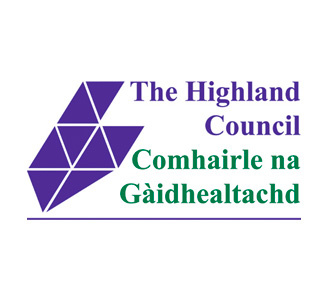 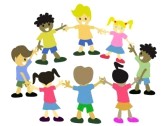 New to English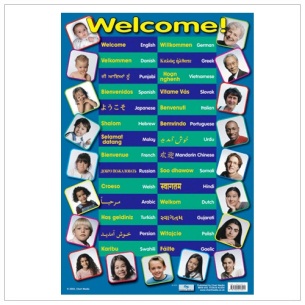 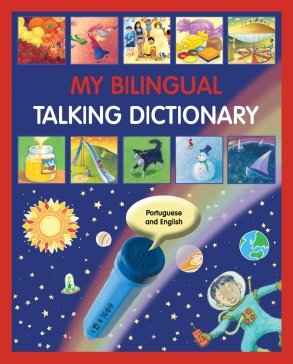 Common Questions ?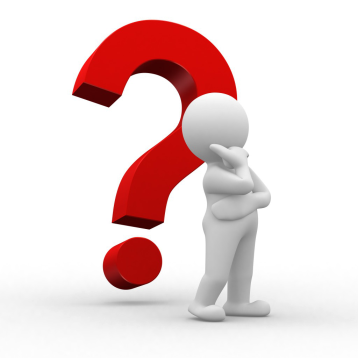 Are early stage learners sometimes silent for an initial period?Yes, research shows that pupils who are new to English can sometimes take up to 6 months before gaining confidence to speak. It is important that you continue to speak to the pupil at every opportunity and give encouragement to any attempts at a response.  Should the pupil be withdrawn for beginner English lessons?No, in the UK teaching and learning through English as an Additional Language does not have a separate syllabus.  It takes place in mainstream nursery class and the acquisition of English occurs across all the nursery curriculum.Should the pupil be encouraged to speak in their first language during the nursery class with one of their peers?Yes, the reinforcement and clarification of the learning in their first language will progress their cognitive skills and will also contribute to their English language development. For more information and resources – http://www.ealhighland.org.uk/